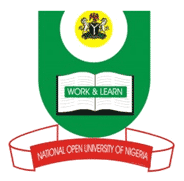 NATIONAL OPEN UNIVERSITY OF NIGERIA14-16 AHMADU BELLO WAY, VICTORIA ISLAND LAGOSSCHOOL OF EDUCATIONMAY/JUNE 2012 EXAMINATIONEDU662: ECONOMICS METHOD(2CU)                                                    TIME ALLOWED:   2 HOURS INSTRUCTIONS: ANSWER ANY THREE QUESTIONSa)  Explain the term economics with reference to specific scholars.b) i) List TEN factors responsible for the low recognition of economics at the        secondary school level.  ii) Explain the rationale for the introduction of economics into the secondary school curriculum                           24 marks a) i) Highlight the differences between a syllabus and a curriculumii) List different types of syllabus and write a short note on each of them.b) Explain in details FOUR major approaches to the preparation of economics syllabus                                       24 marksa) i) Write short notes on a typical scheme of work.   ii) Itemise the guidelines that can assist a teacher in drawing a scheme of work.b) Draw a format of a typical scheme of work.       24 marksa) i) What are the factors that should be considered before choosing a teaching method for  economicsii) Write short notes on two basic methods that may be employed in teaching economicsb) Using the format below describe the features, advantages and disadvantages of the following teaching methods: i) Lecture method, ii) Assignment method, iii) Question and Answer method, v) Discussion method   24 marksTeaching methodsFeaturesAdvantages Disadvantages 